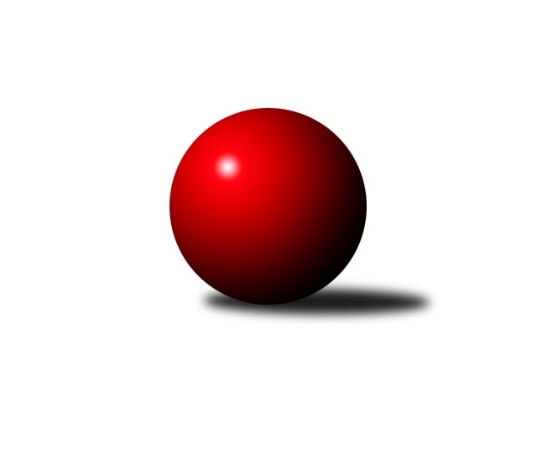 Č.11Ročník 2022/2023	4.6.2024 Východočeská soutěž skupina A 2022/2023Statistika 11. kolaTabulka družstev:		družstvo	záp	výh	rem	proh	skore	sety	průměr	body	plné	dorážka	chyby	1.	České Meziříčí B	9	7	0	2	98 : 46 	(55.5 : 30.5)	2470	14	1738	731	50.8	2.	Červený Kostelec C	8	5	2	1	80 : 48 	(49.0 : 23.0)	2455	12	1707	748	51.6	3.	Dobruška B	9	4	1	4	76 : 68 	(51.5 : 50.5)	2386	9	1690	696	60.6	4.	Rokytnice C	9	3	1	5	60 : 84 	(40.5 : 59.5)	2347	7	1708	639	69.2	5.	Nová Paka C	9	1	0	8	38 : 106 	(29.5 : 62.5)	2268	2	1630	638	80.1Tabulka doma:		družstvo	záp	výh	rem	proh	skore	sety	průměr	body	maximum	minimum	1.	České Meziříčí B	4	4	0	0	52 : 12 	(21.0 : 5.0)	2541	8	2587	2485	2.	Červený Kostelec C	4	4	0	0	46 : 18 	(23.0 : 9.0)	2464	8	2501	2442	3.	Dobruška B	5	3	1	1	50 : 30 	(32.5 : 27.5)	2423	7	2498	2386	4.	Rokytnice C	5	3	1	1	46 : 34 	(29.5 : 30.5)	2398	7	2493	2303	5.	Nová Paka C	4	1	0	3	18 : 46 	(13.5 : 34.5)	2234	2	2422	2078Tabulka venku:		družstvo	záp	výh	rem	proh	skore	sety	průměr	body	maximum	minimum	1.	České Meziříčí B	5	3	0	2	46 : 34 	(34.5 : 25.5)	2452	6	2561	2318	2.	Červený Kostelec C	4	1	2	1	34 : 30 	(26.0 : 14.0)	2453	4	2490	2431	3.	Dobruška B	4	1	0	3	26 : 38 	(19.0 : 23.0)	2377	2	2464	2309	4.	Rokytnice C	4	0	0	4	14 : 50 	(11.0 : 29.0)	2334	0	2407	2264	5.	Nová Paka C	5	0	0	5	20 : 60 	(16.0 : 28.0)	2276	0	2325	2220Tabulka podzimní části:		družstvo	záp	výh	rem	proh	skore	sety	průměr	body	doma	venku	1.	České Meziříčí B	8	6	0	2	86 : 42 	(47.5 : 26.5)	2445	12 	4 	0 	0 	2 	0 	2	2.	Červený Kostelec C	8	5	2	1	80 : 48 	(49.0 : 23.0)	2455	12 	4 	0 	0 	1 	2 	1	3.	Dobruška B	8	4	1	3	72 : 56 	(47.5 : 42.5)	2388	9 	3 	1 	0 	1 	0 	3	4.	Rokytnice C	8	2	1	5	46 : 82 	(32.5 : 55.5)	2342	5 	2 	1 	1 	0 	0 	4	5.	Nová Paka C	8	1	0	7	36 : 92 	(25.5 : 54.5)	2275	2 	1 	0 	3 	0 	0 	4Tabulka jarní části:		družstvo	záp	výh	rem	proh	skore	sety	průměr	body	doma	venku	1.	Rokytnice C	1	1	0	0	14 : 2 	(8.0 : 4.0)	2493	2 	1 	0 	0 	0 	0 	0 	2.	České Meziříčí B	1	1	0	0	12 : 4 	(8.0 : 4.0)	2561	2 	0 	0 	0 	1 	0 	0 	3.	Červený Kostelec C	0	0	0	0	0 : 0 	(0.0 : 0.0)	0	0 	0 	0 	0 	0 	0 	0 	4.	Dobruška B	1	0	0	1	4 : 12 	(4.0 : 8.0)	2386	0 	0 	0 	1 	0 	0 	0 	5.	Nová Paka C	1	0	0	1	2 : 14 	(4.0 : 8.0)	2231	0 	0 	0 	0 	0 	0 	1 Zisk bodů pro družstvo:		jméno hráče	družstvo	body	zápasy	v %	dílčí body	sety	v %	1.	Jiří Slavík 	Dobruška B 	14	/	8	(88%)		/		(%)	2.	František Adamů st.	Červený Kostelec C 	14	/	8	(88%)		/		(%)	3.	David Štěpán 	České Meziříčí B 	14	/	9	(78%)		/		(%)	4.	Radek Novák 	Rokytnice C 	12	/	6	(100%)		/		(%)	5.	Jindřich Kašpar 	Červený Kostelec C 	12	/	8	(75%)		/		(%)	6.	Milan Vošvrda 	České Meziříčí B 	12	/	8	(75%)		/		(%)	7.	Jindřich Brouček 	České Meziříčí B 	12	/	9	(67%)		/		(%)	8.	Pavel Janko 	Červený Kostelec C 	10	/	8	(63%)		/		(%)	9.	Petr Brouček 	České Meziříčí B 	10	/	9	(56%)		/		(%)	10.	Jaroslav Pumr 	České Meziříčí B 	10	/	9	(56%)		/		(%)	11.	Marie Frydrychová 	Dobruška B 	10	/	9	(56%)		/		(%)	12.	Zdeněk Novotný nejst.	Rokytnice C 	8	/	5	(80%)		/		(%)	13.	Michal Horáček 	České Meziříčí B 	8	/	6	(67%)		/		(%)	14.	Zdeněk Kejzlar 	Červený Kostelec C 	8	/	7	(57%)		/		(%)	15.	Jan Řebíček 	Rokytnice C 	8	/	7	(57%)		/		(%)	16.	Eva Šurdová 	Nová Paka C 	8	/	8	(50%)		/		(%)	17.	Jaroslav Gottstein 	Nová Paka C 	6	/	5	(60%)		/		(%)	18.	Jiří Frinta 	Dobruška B 	6	/	6	(50%)		/		(%)	19.	Petr Havlík 	Dobruška B 	6	/	6	(50%)		/		(%)	20.	Jaroslav Vízek 	Rokytnice C 	6	/	6	(50%)		/		(%)	21.	Bohuslav Bajer 	Nová Paka C 	6	/	7	(43%)		/		(%)	22.	Vladimír Vodička 	Červený Kostelec C 	6	/	8	(38%)		/		(%)	23.	Josef Petera 	Dobruška B 	6	/	8	(38%)		/		(%)	24.	Zuzana Tulková 	Rokytnice C 	6	/	9	(33%)		/		(%)	25.	Jana Vydrová 	Nová Paka C 	6	/	9	(33%)		/		(%)	26.	Vladimír Gütler 	Dobruška B 	4	/	3	(67%)		/		(%)	27.	Tomáš Frinta 	Dobruška B 	4	/	5	(40%)		/		(%)	28.	Antonín Škoda 	Červený Kostelec C 	4	/	6	(33%)		/		(%)	29.	Milan Hašek 	Dobruška B 	4	/	7	(29%)		/		(%)	30.	Daniel Válek 	Nová Paka C 	4	/	9	(22%)		/		(%)	31.	Jaroslav Šrámek 	České Meziříčí B 	2	/	1	(100%)		/		(%)	32.	Josef Lejp 	Dobruška B 	2	/	1	(100%)		/		(%)	33.	Jakub Soviar 	Nová Paka C 	2	/	2	(50%)		/		(%)	34.	Jan Lutz 	Rokytnice C 	2	/	3	(33%)		/		(%)	35.	Filip Ladnar 	Červený Kostelec C 	2	/	3	(33%)		/		(%)	36.	Eva Novotná 	Rokytnice C 	2	/	3	(33%)		/		(%)	37.	Vladimír Škoda 	Rokytnice C 	2	/	5	(20%)		/		(%)	38.	Milan Vaškovič 	Rokytnice C 	2	/	5	(20%)		/		(%)	39.	Jaroslav Weihrauch 	Nová Paka C 	0	/	1	(0%)		/		(%)	40.	Jan Soviar 	Nová Paka C 	0	/	1	(0%)		/		(%)	41.	Tomáš Jeníček 	Dobruška B 	0	/	1	(0%)		/		(%)	42.	Jan Bernhard 	České Meziříčí B 	0	/	1	(0%)		/		(%)	43.	Milan Brouček 	České Meziříčí B 	0	/	1	(0%)		/		(%)	44.	Josef Antoš 	Nová Paka C 	0	/	2	(0%)		/		(%)	45.	Miloš Janoušek 	Rokytnice C 	0	/	4	(0%)		/		(%)	46.	Lucie Tomčo 	Nová Paka C 	0	/	6	(0%)		/		(%)Průměry na kuželnách:		kuželna	průměr	plné	dorážka	chyby	výkon na hráče	1.	České Meziříčí, 1-2	2477	1732	744	46.5	(413.0)	2.	Dobruška, 1-2	2404	1699	704	64.7	(400.7)	3.	Č. Kostelec, 1-2	2398	1710	688	61.9	(399.8)	4.	Rokytnice, 1-2	2380	1689	690	68.0	(396.7)	5.	Nová Paka, 1-2	2310	1647	663	70.6	(385.0)Nejlepší výkony na kuželnách:České Meziříčí, 1-2České Meziříčí B	2587	6. kolo	David Štěpán 	České Meziříčí B	465	3. koloČeské Meziříčí B	2572	9. kolo	Zdeněk Kejzlar 	Červený Kostelec C	462	9. koloČeské Meziříčí B	2521	5. kolo	David Štěpán 	České Meziříčí B	456	5. koloČervený Kostelec C	2490	9. kolo	David Štěpán 	České Meziříčí B	455	6. koloČeské Meziříčí B	2485	3. kolo	Petr Brouček 	České Meziříčí B	452	9. koloDobruška B	2464	6. kolo	Petr Brouček 	České Meziříčí B	444	3. koloRokytnice C	2407	5. kolo	Milan Vošvrda 	České Meziříčí B	443	9. koloNová Paka C	2296	3. kolo	Petr Brouček 	České Meziříčí B	442	5. kolo		. kolo	Milan Vošvrda 	České Meziříčí B	440	6. kolo		. kolo	Jaroslav Pumr 	České Meziříčí B	438	6. koloDobruška, 1-2České Meziříčí B	2561	11. kolo	Jiří Slavík 	Dobruška B	478	11. koloDobruška B	2498	3. kolo	František Adamů st.	Červený Kostelec C	465	3. koloČervený Kostelec C	2458	3. kolo	Jaroslav Šrámek 	České Meziříčí B	463	11. koloDobruška B	2428	1. kolo	Jiří Slavík 	Dobruška B	459	1. koloDobruška B	2409	7. kolo	Jiří Slavík 	Dobruška B	458	9. koloDobruška B	2395	9. kolo	Milan Hašek 	Dobruška B	457	3. koloDobruška B	2386	11. kolo	Petr Havlík 	Dobruška B	457	3. koloNová Paka C	2325	7. kolo	David Štěpán 	České Meziříčí B	443	11. koloČeské Meziříčí B	2318	1. kolo	Vladimír Gütler 	Dobruška B	442	3. koloRokytnice C	2264	9. kolo	Jiří Frinta 	Dobruška B	433	7. koloČ. Kostelec, 1-2Červený Kostelec C	2501	8. kolo	Jindřich Kašpar 	Červený Kostelec C	470	10. koloČervený Kostelec C	2467	4. kolo	František Adamů st.	Červený Kostelec C	448	8. koloČervený Kostelec C	2447	2. kolo	Jindřich Kašpar 	Červený Kostelec C	446	8. koloČervený Kostelec C	2442	10. kolo	František Adamů st.	Červený Kostelec C	444	4. koloDobruška B	2397	8. kolo	Petr Brouček 	České Meziříčí B	442	4. koloČeské Meziříčí B	2394	4. kolo	David Štěpán 	České Meziříčí B	436	4. koloRokytnice C	2320	2. kolo	Jindřich Kašpar 	Červený Kostelec C	435	2. koloNová Paka C	2220	10. kolo	Zuzana Tulková 	Rokytnice C	433	2. kolo		. kolo	Jaroslav Pumr 	České Meziříčí B	432	4. kolo		. kolo	Pavel Janko 	Červený Kostelec C	430	10. koloRokytnice, 1-2České Meziříčí B	2515	10. kolo	Jindřich Kašpar 	Červený Kostelec C	476	7. koloRokytnice C	2493	11. kolo	Radek Novák 	Rokytnice C	460	10. koloRokytnice C	2441	10. kolo	David Štěpán 	České Meziříčí B	450	10. koloČervený Kostelec C	2431	7. kolo	Jiří Slavík 	Dobruška B	448	4. koloRokytnice C	2380	7. kolo	Marie Frydrychová 	Dobruška B	443	4. koloRokytnice C	2374	4. kolo	František Adamů st.	Červený Kostelec C	442	7. koloDobruška B	2337	4. kolo	Radek Novák 	Rokytnice C	439	1. koloRokytnice C	2303	1. kolo	Radek Novák 	Rokytnice C	434	7. koloNová Paka C	2298	1. kolo	Radek Novák 	Rokytnice C	434	4. koloNová Paka C	2231	11. kolo	Jaroslav Pumr 	České Meziříčí B	433	10. koloNová Paka, 1-2České Meziříčí B	2458	8. kolo	Jiří Slavík 	Dobruška B	457	2. koloČervený Kostelec C	2433	5. kolo	František Adamů st.	Červený Kostelec C	456	5. koloNová Paka C	2422	6. kolo	David Štěpán 	České Meziříčí B	444	8. koloRokytnice C	2346	6. kolo	Milan Vošvrda 	České Meziříčí B	437	8. koloDobruška B	2309	2. kolo	Radek Novák 	Rokytnice C	433	6. koloNová Paka C	2254	8. kolo	Jindřich Kašpar 	Červený Kostelec C	432	5. koloNová Paka C	2182	5. kolo	Jindřich Brouček 	České Meziříčí B	427	8. koloNová Paka C	2078	2. kolo	Jaroslav Gottstein 	Nová Paka C	422	6. kolo		. kolo	Jaroslav Vízek 	Rokytnice C	422	6. kolo		. kolo	Daniel Válek 	Nová Paka C	421	6. koloČetnost výsledků:	8.0 : 8.0	2x	4.0 : 12.0	3x	2.0 : 14.0	2x	14.0 : 2.0	5x	12.0 : 4.0	5x	10.0 : 6.0	5x